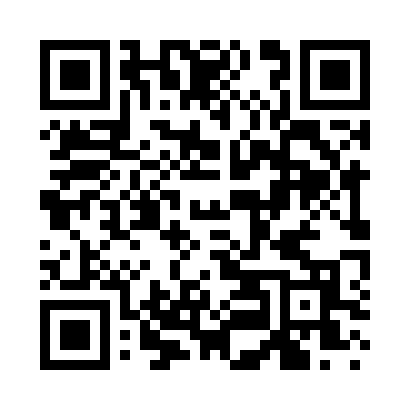 Ramadan times for Cowles, New Mexico, USAMon 11 Mar 2024 - Wed 10 Apr 2024High Latitude Method: Angle Based RulePrayer Calculation Method: Islamic Society of North AmericaAsar Calculation Method: ShafiPrayer times provided by https://www.salahtimes.comDateDayFajrSuhurSunriseDhuhrAsrIftarMaghribIsha11Mon6:086:087:181:124:347:077:078:1712Tue6:076:077:171:124:347:087:088:1813Wed6:056:057:151:124:357:097:098:1914Thu6:046:047:141:124:357:107:108:2015Fri6:026:027:131:114:357:117:118:2116Sat6:016:017:111:114:367:127:128:2217Sun6:006:007:101:114:367:127:128:2318Mon5:585:587:081:104:377:137:138:2419Tue5:575:577:071:104:377:147:148:2420Wed5:555:557:051:104:377:157:158:2521Thu5:545:547:041:104:387:167:168:2622Fri5:525:527:021:094:387:177:178:2723Sat5:515:517:011:094:387:177:178:2824Sun5:495:497:001:094:387:187:188:2925Mon5:475:476:581:084:397:197:198:3026Tue5:465:466:571:084:397:207:208:3127Wed5:445:446:551:084:397:217:218:3228Thu5:435:436:541:074:407:227:228:3329Fri5:415:416:521:074:407:227:228:3430Sat5:405:406:511:074:407:237:238:3531Sun5:385:386:501:074:407:247:248:361Mon5:375:376:481:064:407:257:258:372Tue5:355:356:471:064:417:267:268:383Wed5:345:346:451:064:417:277:278:394Thu5:325:326:441:054:417:277:278:395Fri5:305:306:431:054:417:287:288:406Sat5:295:296:411:054:417:297:298:417Sun5:275:276:401:054:427:307:308:428Mon5:265:266:381:044:427:317:318:439Tue5:245:246:371:044:427:327:328:4410Wed5:235:236:361:044:427:327:328:45